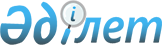 О внесении изменений в некоторые постановления акимата Кызылординской области
					
			Утративший силу
			
			
		
					Постановление акимата Кызылординской области от 10 июня 2016 года № 485. Зарегистрировано Департаментом юстиции Кызылординской области 04 июля 2016 года № 5551. Утратило силу постановлением акимата Кызылординской области от 26 августа 2019 года № 43
      Сноска. Утратило силу постановлением акимата Кызылординской области от 26.08.2019 № 43 (вводится в действие по истечении десяти календарных дней после дня первого официального опубликования).
      В соответствии с Законами Республики Казахстан от 23 января 2001 года "О местном государственном управлении и самоуправлении в Республике Казахстан" и от 15 апреля 2013 года "О государственных услугах" акимат Кызылординской области ПОСТАНОВЛЯЕТ:
      1. утратил силу постановлением акимата Кызылординской области от 26.04.2018 № 1107 (вводится в действие по истечении десяти календарных дней после дня первого официального опубликования).


      2. Внести в постановление акимата Кызылординской области от 16 июня 2015 года № 45 "Об утверждении регламентов государственных услуг в сфере культуры" (зарегистрировано в Реестре государственной регистрации нормативных правовых актов за номером 5066, опубликовано 30 июля 2015 года в газетах "Кызылординские вести" и "Сыр бойы") следующие изменения:
      1) в регламенте государственной услуги "Выдача свидетельства на право временного вывоза культурных ценностей", утвержденном указанным постановлением:
      в пункты 1 и 9 вносятся изменения на государственном языке, текст на русском языке не меняется;
      2) исключен постановлением акимата Кызылординской области от 04.08.2017 № 850 (вводится в действие со дня первого официального опубликования).


      3. Контроль за исполнением настоящего постановления возложить на заместителя акима Кызылординской области Р. Кенжеханулы.
      4. Настоящее постановление вводится в действие по истечении десяти календарных дней после дня первого официального опубликования.
					© 2012. РГП на ПХВ «Институт законодательства и правовой информации Республики Казахстан» Министерства юстиции Республики Казахстан
				
      Аким Кызылординской области

К. Кушербаев
